ГОРОДСКОЙ СОВЕТ ДЕПУТАТОВМУНИЦИПАЛЬНОГО ОБРАЗОВАНИЯ «ГОРОДСКОЙ ОКРУГ ГОРОД СУНЖА»«30» сентября 2021 г.									        № 22/5-2									                                 РЕШЕНИЕОб утверждении Положенияо муниципальном земельном контроле в границах муниципального образования «Городской округ город Сунжа»В целях реализации Федерального закона от 31. 07. 2020 г. № 248-ФЗ «О государственном контроле (надзоре) и муниципальном контроле в Российской Федерации», в соответствии с Земельным кодексом Российской Федерации, Федеральным законом от 06. 10. 2003 г. № 131-ФЗ «Об общих принципах организации местного самоуправления в Российской Федерации», Уставом муниципального образования «Городской округ город Сунжа» Городской совет депутатов решил:1.    Утвердить прилагаемое Положение о муниципальном земельном контроле в границах муниципального образования «Городской округ город Сунжа».2. Признать утратившим силу решение Городского совета депутатов муниципального образования «Городской округ город Сунжа» от 27 мая 2021 г.           № 19/2-2.3. Настоящее решение вступает в силу с момента опубликования (обнародования).4.  Настоящее решение опубликовать (обнародовать) в установленном порядке.              Председатель Городского совета депутатов                                                               Р. Х. Накостоев                    Глава             города Сунжа							                 А. А. УмаровРеспубликаИнгушетия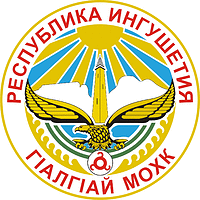 ГIалгIайМохк